ОБУЧЕНИЕ – Специальный курс
Пользовательские расширения SCAD++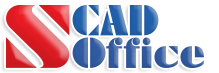 Программа курсаРазработка пользовательских расширений (плагинов) в SCAD++ с использованием JScript.Общая направленность курса - разработка пользовательских плагинов с использованием языка JScript для автоматизации расчетов, построения схем, дополнения функционала в SCAD++.Продолжительность - 4 рабочих дня (32 академических часов). Уровень предварительной подготовки:уверенное владение интерфейсом SCAD++ (не ниже базового уровня);знание языка JScript или JavaScript;базовые знания языка гипертекстовой разметки html.Основная учебно-методическая задача - практическое применение пользовательских плагинов в SCAD++ в качестве инструментов автоматизации и расширения функционала пользователями. Создание полноценного плагина с возможностью управления через пользовательский интерфейс. Методические материалы – вспомогательные материалы предоставляются при проведении курса.Рабочий план проведения занятий1-й деньЗанятие 1Тема: Обзор языка JScript и инструментов для редактирования программного кода.Обзор языка JScript, сравнение с JavaScript.Среда разработки Visual Studio Code (VS Code).Обзор пользовательского интерфейса на Internet Explorer (IE).Альтернатива IE на WPF или WinForms.Обзор возможностей для программирования плагинов в SCAD++.Занятие 2Тема: Основы работы с плагинами в SCAD++.Создание и работа плагинов в SCAD++ (пользовательский интерфейс, файлы и папки, программная реализация). Взаимодействие с VS Code.Создание папки плагина с необходимыми файлами.Занятие 3Тема: Создание геометрии через плагины.Принцип работы с геометрией.Получение свойств узлов и элементов.Создание простой балки с шарнирами и закреплением узлов связями.Написание функции генерации узла.Написание функции генерации балки с возможностью разбиения на части и вводом шарниров.Написание функции по генерации колонн.Занятие 4 (Практика)Тема: Создание сложной геометрии через плагины.Создание геометрии плоской рамы Демонстрация создания сложной геометрии рам с использованием функций создания фермы ”Молодечно”Занятие 5 (Практика)Тема: Создание пользовательского интерфейса через IE.Особенность пользовательского интерфейса через IE.Построение блоков для задания пользователем информации о размерах рамы.Привязка пользовательского интерфейса к плагину по созданию рамы.2-й деньЗанятие 6Тема: Задание жесткостей и нагрузок для стержневых элементов через плагины.Особенности задания жесткостей для элементов.Задание жесткостей различным КЭПолучение жесткости из готовой схемыЗадание коэффициентов постели стержневым и пластинчатым элементамОсобенности задания нагрузок для элементов.Задание нагрузок на элементы.Задание нагрузок на узел.Занятие 7 (Практика)Тема: Задание жесткостей и нагрузок для стержневых элементов рамы через плагины.Задание жесткости для элементов рамы.Задание загружений на раму.Занятие 8 (Практика)Тема: Доработка пользовательского интерфейса IE для ввода данных загружений через плагины.Разработка блока для задания жесткостей элементам.Разработка блока для задания нагрузок на элементы.3-й деньЗанятие 9Тема: Ввод данных для комбинаций загружений через плагины.Особенности методов по работе с комбинациями загружений.Задание и получение комбинаций загружений.Занятие 10Тема: Ввод исходных данных по РСУ через плагины.Особенности методов по работе с РСУ. Задание и получение РСУ.Занятие 11 (практика)Тема: РСУ и комбинации загружений для плагина рамы.Создание функций по генерации РСУ и комбинаций загружений в плагине.Применение функций по работе с комбинациями загружений и РСУ в коде генерации рамы.4-й деньЗанятие 12Тема: Работа с группами стальных конструктивных элементов через плагины.Особенности методов по работе с группами стальных конструктивных элементов.Применение методов по созданию групп стальных конструктивных элементов.Получение результатов расчета групп металлических конструкцийЗанятие 13Тема: Работа с группами железобетонных конструктивных элементов через плагины.Особенности методов по работе с группами стальных конструктивных элементов.Применение методов по созданию групп железобетонных конструктивных элементов.Получение результатов расчета групп ж.б. конструкцийЗанятие 14 (Практика)Тема: Работа с группами железобетонных и стальных конструктивных элементов через плагины.Написание функции по созданию групп стальных конструктивных элементов.Написание функции по созданию групп железобетонных конструктивных элементов.Применение функций по созданию групп стальных и железобетонных элементов в коде генерации рамы.Занятие 15 Тема: Альтернатива IE на основе WPF и WinForms.Среда разработки Visual Studio и C#.Демонстрация возможностей WPF и WinForms.Применение WPF и WinForms в качестве пользовательского интерфейса в плагинах.